ПРОТОКОЛ заседания конкурсной комиссииТамбовского ВРЗ АО «ВРМ»22.08.2019											№ К-51Присутствовали:Председатель конкурсной комиссии – Члены конкурсной комиссии:Повестка дня:О подведении итогов открытого конкурса №052/ТВРЗ/2019 на право заключения договора поставки поставки:Лот №1 – прибор полуавтоматический для контроля блоков роликовых подшипников мод.4156;Лот №2 – прибор полуавтоматический для контроля и сортировки роликов подшипников мод.4155МН; (далее - Оборудование) для нужд колесно-тележечного Тамбовского ВРЗ АО «ВРМ», расположенного по адресу: г. Тамбов пл. Мастерских, д.1, в 2019 году.Комиссия решила:1. Согласиться с выводами и предложениями экспертной группы (протокол от 21.08.2019 г. №052/ТВРЗ/ЭГ).         2. Лот №1: В связи с тем, что по итогам рассмотрения конкурсных заявок к участию в открытом конкурсе по лоту 1 подана одна конкурсная заявка, согласно пп. 2 п. 2.9.9. конкурсной документации признать открытый конкурс №052/ТВРЗ/2019 несостоявшимся, и в соответствии с п. 2.9.10. конкурсной документации поручить ЭМО Тамбовского ВРЗ АО «ВРМ» в установленном порядке обеспечить заключение договора с ООО «Торговый Дом «Робокон» со стоимостью, указанной в его финансово-коммерческом предложении, а именно:1 131 000 (один миллион сто тридцать одна тысяча) рублей 00 копеек, без учета НДС;1 357 200 (один миллион триста пятьдесят семь тысяч двести) рублей 00 копеек, с учетом НДС 20%.Лот №2: В связи с тем, что по итогам рассмотрения конкурсных заявок к участию в открытом конкурсе по лоту 2 подана одна конкурсная заявка, согласно пп. 2 п. 2.9.9. конкурсной документации признать открытый конкурс №052/ТВРЗ/2019 несостоявшимся, и в соответствии с п. 2.9.10. конкурсной документации поручить ЭМО Тамбовского ВРЗ АО «ВРМ» в установленном порядке обеспечить заключение договора с ООО «Торговый Дом «Робокон» со стоимостью, указанной в его финансово-коммерческом предложении, а именно:888 000 (восемьсот восемьдесят восемь тысяч) рублей 00 копеек, без учета НДС;1 065 600 (один миллион шестьдесят пять тысяч шестьсот) рублей 00 копеек, с учетом НДС 20%.Решение принято единогласно.Подписи.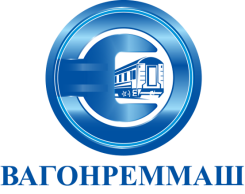 АКЦИОНЕРНОЕ ОБЩЕСТВО «ВАГОНРЕММАШ»Филиал Тамбовский вагоноремонтный завод392009, г. Тамбов, пл. Мастерских, д. 1тел. (4752) 44-49-59, факс 44-49-02, e-mail: tvrz@vagonremmash.ru